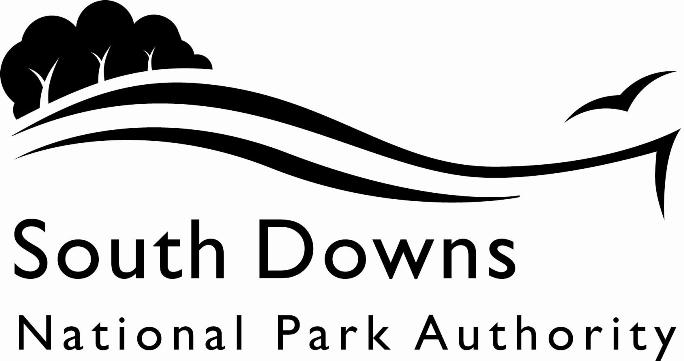 Town and Country Planning Acts 1990Planning (Listed Building and Conservation Area) Act 1990LIST OF NEW PLANNING AND OTHER APPLICATIONS, RECEIVED AND VALIDWEEKLY LIST AS AT 9 January 2023The following is a list of applications which have been received and made valid in the week shown above for the recovered areas within the South Downs National Park (Adur District Council, Arun District Council, Brighton & Hove Council, Wealden District Council, Worthing Borough Council and county applications for East Sussex, Hampshire and West Sussex County Councils), and for all “Called In” applications for the remainder of the National Park area. These will be determined by the South Downs National Park Authority.IMPORTANT NOTE:The South Downs National Park Authority has adopted the Community Infrastructure Levy Charging Schedule, which will take effect from 01 April 2017.  Applications determined after 01 April will be subject to the rates set out in the Charging Schedule (https://www.southdowns.gov.uk/planning/planning-policy/community-infrastructure-levy/).  If you have any questions, please contact CIL@southdowns.gov.uk or tel: 01730 814810.  Want to know what’s happening in the South Downs National Park? 
Sign up to our monthly newsletter to get the latest news and views delivered to your inboxwww.southdowns.gov.uk/join-the-newsletterApplicant:		Mr & Mrs BorthwickProposal:	Installation of solar panels onto roof of outbuildingLocation:	Holly House , 33 The Street, Houghton, West Sussex, BN18 9LWGrid Ref:	501987 111624Applicant:		Mr P BruceProposal:	Variation of Condition Numbers 1, 2 and 3 relating to Winchester City Council planning approval 08/02622/FUL to allow for the continued hosting of Motocross eventsLocation:	Matterley Bowl Motocross , Petersfield Road, Ovington Down, Hampshire, Grid Ref:	454093 127858Applicant:		Mr and Mrs David DickensonProposal:	Extensions and alterations to provide for wheelchair access throughout and accommodation for carer/guestLocation:	Bloomsbury , 9 Cote Street, Salvington, Worthing, West Sussex, BN13 3EXGrid Ref:	511397 105890Applicant:		William BarnesProposal:	Tree 1- Oak tree - take  down to the ground, as it has a large cavity at the bottom of the tree and is dying, high risk of it falling onto our garage or roadLocation:	Old Timbers , Shellbridge Road, Slindon, West Sussex, BN18 0LTGrid Ref:	497384 106914Town and Country Planning Acts 1990Planning (Listed Building and Conservation Area) Act 1990LIST OF NEW PLANNING AND OTHER APPLICATIONS, RECEIVED AND VALIDWEEKLY LIST AS AT 9 January 2023The following is a list of applications which have been received and made valid in the week shown above. These will be determined, under an agency agreement, by Chichester District Council, unless the application is ‘called in’ by the South Downs National Park Authority for determination. Further details regarding the agency agreement can be found on the SDNPA website at www.southdowns.gov.uk.If you require any further information please contact Chichester District Council who will be dealing with the application.IMPORTANT NOTE:The South Downs National Park Authority has adopted the Community Infrastructure Levy Charging Schedule, which will take effect from 01 April 2017.  Applications determined after 01 April will be subject to the rates set out in the Charging Schedule (https://www.southdowns.gov.uk/planning/planning-policy/community-infrastructure-levy/).  If you have any questions, please contact CIL@southdowns.gov.uk or tel: 01730 814810.  Want to know what’s happening in the South Downs National Park? 
Sign up to our monthly newsletter to get the latest news and views delivered to your inboxwww.southdowns.gov.uk/join-the-newsletterApplicant:		Hutchison 3G UK LtdProposal:	Proposed telecommunications installation of H3G 20.0m Francis & Lewis ATS1300 Lattice Tower mounted on new 5.0 x 5.0 R.C. Foundation and associated ancillary works.Location:	Telegraph Hill, Church Lane, Compton, West Sussex, Grid Ref:	478127 114601Applicant:		Mr & Mrs TidmanProposal:	Replacement dwelling with annexe, detached car port and home office.Location:	Beam Ends , Upperfield, Easebourne, West Sussex, GU29 9AEGrid Ref:	488845 122996IMPORTANT NOTE: This application is liable for Community Infrastructure Levy and associated details will require to be recorded on the Local Land Charges Register. If you require any additional information regarding this, please contact CIL@southdowns.gov.uk or tel: 01730 814810.Applicant:		Mr Ashley HickmanProposal:	Removal of condition relating to an agricultural occupancy restriction imposed on planning permission TY/3/55/D in respect of Cedar Cottage. Transfer of agricultural occupancy condition to Martham Cottage through Deed of Covenant via a S106 legal agreementLocation:	Cedar Cottage & Martham Cottage, Ingrams Green Lane, Didling, Treyford, Midhurst, West Sussex, GU29 0LHGrid Ref:	484411 119494Applicant:		Mr Peter MossProposal:	Change of use of garage to utility/store room with alterations to fenestration, landscaping to rear garden and replacement of outbuilding with home office.Location:	Little Ropes , Ropes Lane, Fernhurst, West Sussex, GU27 3JDGrid Ref:	490425 128132Applicant:		One Stop LTD One stopProposal:	1 no. fascia, 1 no. projecting sign, 1 no. Window Vinyl's and 1 no. poster case.Location:	6 Midhurst Road, Fernhurst, West Sussex, GU27 3EEGrid Ref:	489601 128443Applicant:		Mr James CrowderProposal:	Single storey extension following demolition of existing outbuilding.Location:	15 Midhurst Road, Fernhurst, West Sussex, GU27 3EEGrid Ref:	489617 128341Applicant:		Mrs Louise SimmondsProposal:	Conversion and extension of existing stable block and store to 2 no. bedroom annex.Location:	Ashurst Barn Farm , Lickfold Road, Fernhurst, West Sussex, GU27 3JBGrid Ref:	490189 128170IMPORTANT NOTE: This application is liable for Community Infrastructure Levy and associated details will require to be recorded on the Local Land Charges Register. If you require any additional information regarding this, please contact CIL@southdowns.gov.uk or tel: 01730 814810.Applicant:		Mr Trevor IngmanProposal:	Alterations to rear extension including relocation of fireplace and chimney to the north-west elevation and addition of window to the north-east elevation and replacement of roof tiles with associated roof repairs.Location:	Yaffle Cottage , 3 Churchwood, Fittleworth, West Sussex, RH20 1HPGrid Ref:	501820 119639Applicant:		Mr Trevor IngmanProposal:	Alterations to rear extension including relocation of fireplace and chimney to the north-west elevation and addition of window to the north-east elevation and replacement of roof tiles with associated roof repairs.Location:	Yaffle Cottage , 3 Churchwood, Fittleworth, West Sussex, RH20 1HPGrid Ref:	501820 119639Applicant:		Mr & Ms Tasos and Kathryn Aldonis and TempestProposal:	Removal of existing utility room. Construction of a single storey rear ground floor extension.Location:	Laburnum Lodge , School Lane, Fittleworth, West Sussex, RH20 1JBGrid Ref:	501099 119006Applicant:		Shiji SurjithProposal:	Regulation 5 notice of intention to install fixed line broadband apparatus comprising of 1 no. 10m wooden pole.Location:	Land Opposite Snowdens, Common Road, Funtington, Chichester, West Sussex, PO18 9LG, Grid Ref:	480198 108400Applicant:		Hattie AinscoughProposal:	Repairs to external fabric and internal alterations to residential dwellinghouse.Location:	Ambersham House , Selham Road, South Ambersham, Graffham, West Sussex, GU29 0BXGrid Ref:	491649 120675Applicant:		Mr & Mrs DuceProposal:	Demolishment of existing conservatory replaced with proposed single storey rear extension with various alterations and relocation of oil tank.Location:	9 Greenfields, Nyewood, South Harting, West Sussex, GU31 5JHGrid Ref:	479968 121504Applicant:		Mr Tom NortheyProposal:	Proposed single storey side extension and alterations.Location:	28 South Acre, South Harting, West Sussex, GU31 5LJGrid Ref:	478820 119278Applicant:		Lavant House AcademyProposal:	Conversion and extensions (2.5 storey to north and 2 no. single storey north)  to provide 6 no. dwellings with associated amenity space, landscaping and parking.  Associated bin and cycle stores.Location:	The Cottage , West Lavant Road, Lavant, West Sussex, PO18 9AHGrid Ref:	485079 108313IMPORTANT NOTE: This application is liable for Community Infrastructure Levy and associated details will require to be recorded on the Local Land Charges Register. If you require any additional information regarding this, please contact CIL@southdowns.gov.uk or tel: 01730 814810.Applicant:		hyde housingProposal:	Height reduce by up to 1m, width reduce (all round) by up to 2m and crown lift to 4m from ground level over lawn and footpath areas and 5m from ground level over road on 1 no. Oak tree (T1), subject to 04/00708/TPO.Location:	Land North Of 25 To 33 , Tufts Meadow, Midhurst, West Sussex, GU29 9SFGrid Ref:	488101 120699Applicant:		Mrs Jane HaycockProposal:	Notication of intention to crown reduce by 40% on 8 no. Alder trees.Location:	Land South of Chancton House, The Wharf, Midhurst, West Sussex, Grid Ref:	488901 121358Applicant:		Mrs FaulknerProposal:	Single storey front porch extension and the addition of window and door to garage frontage.Location:	9 West Meade, Milland, West Sussex, GU30 7NBGrid Ref:	483864 126802Applicant:		Mr & Mrs AraziProposal:	New glass roof and replacement doors to existing pool building. Provision of new fireplace and chimney and new window on south-east elevation within gym building.Location:	Frith Hill Court , Pipers Lane, Northchapel, West Sussex, GU28 9JEGrid Ref:	496132 130445Applicant:		Mr & Mrs AraziProposal:	Internal and external changes to existing annexe building to include new windows and changes to internal layout.Location:	Frith Hill Court , Pipers Lane, Northchapel, West Sussex, GU28 9JEGrid Ref:	496132 130445Applicant:		Mr & Mrs AraziProposal:	Internal and external changes to existing annexe building to include new windows and changes to internal layout.Location:	Frith Hill Court , Pipers Lane, Northchapel, West Sussex, GU28 9JEGrid Ref:	496132 130445Applicant:		Mr & Mrs AraziProposal:	Internal and external changes to main house including replacement of existing single storey extension, new porch and pergola, changes to fenestration and addition of chimney.Location:	Frith Hill Court , Pipers Lane, Northchapel, West Sussex, GU28 9JEGrid Ref:	496132 130445Applicant:		Mr Michael WalkerProposal:	1 no. agricultural barn.Location:	Land at Manor Cottages , Diddlesfold Lane, Northchapel, West Sussex, GU28 9ENGrid Ref:	494891 129266Applicant:		Mr GilchristProposal:	Notification of intention to crown reduce by 2m on 1 no. Magnolia tree (T1). Height reduce by 1.5m and width reduce on eastern sector by 1m on 1 no. Yew Hedge (T2). Crown reduce by 3m on 1 no Sycamore tree (T3). Reduce 8 no uncut branches (over road) on eastern sector by up to 3m on 3 no. Beech trees (T4, T5 and T6). Fell 1 no. Liquid Amber tree (T8) and  2 no. Conifer trees (T9 and T10) and height reduce by 2m on 1 no. Conifer tree (T11).Location:	Culvercroft , Pound Street, Petworth, West Sussex, GU28 0DXGrid Ref:	497555 121605Applicant:		Mr & Mrs Susan LeesonProposal:	Change of Use of ancillary outbuilding to a commercial E(g) use with external alterations.Location:	The Studio Annexe, The Mews, High Street, Petworth, West Sussex, Grid Ref:	497722 121570Applicant:		Mr and Mrs HowellProposal:	Notification of intention to re-prune back to extension growth to previous points on 4 no. False Acacias trees (T1 to T4 ).Location:	Flambards, A286 The Grove to Cobblers Row, Singleton, Chichester, West Sussex, PO18 0EXGrid Ref:	487619 113190Applicant:		Mr John CollisProposal:	Notification of intention to fell 3 no. Cupressus trees.Location:	The Finches , Barlavington Lane, Sutton, West Sussex, RH20 1PNGrid Ref:	497893 115114Town and Country Planning Acts 1990Planning (Listed Building and Conservation Area) Act 1990LIST OF NEW PLANNING AND OTHER APPLICATIONS, RECEIVED AND VALIDWEEKLY LIST AS AT 9 January 2023The following is a list of applications which have been received and made valid in the week shown above. These will be determined, under an agency agreement, by East Hants District Council, unless the application is ‘called in’ by the South Downs National Park Authority for determination. Further details regarding the agency agreement can be found on the SDNPA website at www.southdowns.gov.uk.If you require any further information please contact East Hants District Council who will be dealing with the application.IMPORTANT NOTE:The South Downs National Park Authority has adopted the Community Infrastructure Levy Charging Schedule, which will take effect from 01 April 2017.  Applications determined after 01 April will be subject to the rates set out in the Charging Schedule (https://www.southdowns.gov.uk/planning/planning-policy/community-infrastructure-levy/).  If you have any questions, please contact CIL@southdowns.gov.uk or tel: 01730 814810.  Want to know what’s happening in the South Downs National Park? 
Sign up to our monthly newsletter to get the latest news and views delivered to your inboxwww.southdowns.gov.uk/join-the-newsletterApplicant:		Mr & Mrs ReadingProposal:	Single storey and part two storey rear extensions.Location:	1 Thurstons, Binsted, Alton, Hampshire, GU34 4PDGrid Ref:	477475 141048Applicant:		Mr Dieter HaslamProposal:	New external pergola to existing terrace and new entrance doors to existing bay windows, as well as new French doors to NE Elevation.Location:	Jolly Farmer , Blacknest Road, Binsted, Alton, GU34 4QDGrid Ref:	479817 141548Applicant:		mrs Roni WorsleyProposal:	Fig Tree - crown reduction from 6m high and 6m wide to 1.5m high and 3m widePlum tree situated in back garden to remove two branches overhangingLocation:	Roxford Cottage , Church Street, Binsted, Alton, Hampshire, GU34 4NXGrid Ref:	477175 140905Applicant:		Ms Cherry WillettsProposal:	Demolition of existing small detached garage and construction of larger attached garageLocation:	4A Hill View, East Meon, Petersfield, Hampshire, GU32 1NSGrid Ref:	467951 122037Applicant:		Mr Patrick WardProposal:	T1 1 x Maple: Crown height reduction of 2-2.5 leaving a crown height of 6m. Remove back to main trunk 1 x lateral limb growing towards house on northern sector. Due to rot at base of tree, this is effecting the stability of this limb so removal will take away risk of limb failure. To bring down overall size of tree to reduce weight due to rot at base of tree.T2 1 x Maple: Crown height reduction of 2-2.5m leaving a crown height of 6m. To maintain size of tree to a suitable size for position it is growing on bank between road and property.Location:	Oakenrose , Shirnall Hill, Upper Farringdon, Alton, Hampshire, GU34 3DSGrid Ref:	471002 135118Applicant:		Mr & Mrs WildeProposal:	Lawful development certificate proposed - single storey rear extension  and re-instating  a recessed porch which had previously been infilled.Location:	22 Lower Mead, Petersfield, Hampshire, GU31 4NRGrid Ref:	475951 123479IMPORTANT NOTE: This application is liable for Community Infrastructure Levy and associated details will require to be recorded on the Local Land Charges Register. If you require any additional information regarding this, please contact CIL@southdowns.gov.uk or tel: 01730 814810.Applicant:		Mr S NobleProposal:	Two storey side extensionLocation:	2 Barnfield Road, Petersfield, Hampshire, GU31 4DQGrid Ref:	476055 123481IMPORTANT NOTE: This application is liable for Community Infrastructure Levy and associated details will require to be recorded on the Local Land Charges Register. If you require any additional information regarding this, please contact CIL@southdowns.gov.uk or tel: 01730 814810.Applicant:		Mr  Michael PowellProposal:	Single storey extension following demolition of existing garage.Location:	31 Pulens Crescent, Petersfield, Hampshire, GU31 4DHGrid Ref:	476067 123636Town and Country Planning Acts 1990Planning (Listed Building and Conservation Area) Act 1990LIST OF NEW PLANNING AND OTHER APPLICATIONS, RECEIVED AND VALIDWEEKLY LIST AS AT 9 January 2023The following is a list of applications which have been received and made valid in the week shown above. These will be determined, under an agency agreement, by Horsham District Council, unless the application is ‘called in’ by the South Downs National Park Authority for determination. Further details regarding the agency agreement can be found on the SDNPA website at www.southdowns.gov.uk.If you require any further information please contact Horsham District Council who will be dealing with the application.IMPORTANT NOTE:The South Downs National Park Authority has adopted the Community Infrastructure Levy Charging Schedule, which will take effect from 01 April 2017.  Applications determined after 01 April will be subject to the rates set out in the Charging Schedule (https://www.southdowns.gov.uk/planning/planning-policy/community-infrastructure-levy/).  If you have any questions, please contact CIL@southdowns.gov.uk or tel: 01730 814810.  Want to know what’s happening in the South Downs National Park? 
Sign up to our monthly newsletter to get the latest news and views delivered to your inboxwww.southdowns.gov.uk/join-the-newsletterTown and Country Planning Acts 1990Planning (Listed Building and Conservation Area) Act 1990LIST OF NEW PLANNING AND OTHER APPLICATIONS, RECEIVED AND VALIDWEEKLY LIST AS AT 9 January 2023The following is a list of applications which have been received and made valid in the week shown above. These will be determined, under an agency agreement, by Lewes District Council, unless the application is ‘called in’ by the South Downs National Park Authority for determination. Further details regarding the agency agreement can be found on the SDNPA website at www.southdowns.gov.uk.If you require any further information please contact Lewes District Council who will be dealing with the application.IMPORTANT NOTE:The South Downs National Park Authority has adopted the Community Infrastructure Levy Charging Schedule, which will take effect from 01 April 2017.  Applications determined after 01 April will be subject to the rates set out in the Charging Schedule (https://www.southdowns.gov.uk/planning/planning-policy/community-infrastructure-levy/).  If you have any questions, please contact CIL@southdowns.gov.uk or tel: 01730 814810.  Want to know what’s happening in the South Downs National Park? 
Sign up to our monthly newsletter to get the latest news and views delivered to your inboxwww.southdowns.gov.uk/join-the-newsletterApplicant:		P Da LuzProposal:	Variation of Condition 2 (plans) related to Planning Approval SDNP/21/03393/LIS to include repositioning of proposed stove and associated flue to roofLocation:	65-66 , Park Street, Falmer, East Sussex, BN1 9PGGrid Ref:	535315 108780Applicant:		Fire EstateProposal:	Construction of car storage building in relation to SDNP/19/04328/FUL has commencedLocation:	The Workshop, Heighton Street, Firle, Lewes, East Sussex, BN8 6NZGrid Ref:	547939 107485Applicant:		Ms SecombeProposal:	Single storey rear extensionLocation:	30 Cross Way, Lewes, East Sussex, BN7 1NEGrid Ref:	540139 110515Applicant:		Miss S RobinsonProposal:	Loft conversion with hip to gable conversion and dormerLocation:	3 Hamsey Crescent, Lewes, East Sussex, BN7 1NPGrid Ref:	540000 110766Applicant:		Mr TufnellProposal:	Loft conversion with hip to gable conversion and dormerLocation:	37 Hamsey Crescent, Lewes, East Sussex, BN7 1NPGrid Ref:	540058 110887Applicant:		Sussex East Area Quaker Meeting J AshcroftProposal:	Variation of condition 2 (Plans) related to Planning Approval SDNP/22/01860/FUL to include removal of roof lantern over glazed entrance doors to new extension, relocation of electrical supply and meter and removal of existing inadequate demountable fire compartment wall in loft void with new demountable adequate fire compartment wallLocation:	32 Friars Walk, Lewes, East Sussex, BN7 2LEGrid Ref:	541797 110068Applicant:		Mr R MenziesProposal:	Eucalyptus (T1) - Crown reduce by 3 meters on all laterals ensuring furnishing growth where possibleLocation:	Pelham House , St Andrews Lane, Lewes, East Sussex, BN7 1UWGrid Ref:	541493 110013Applicant:		Mr J ReidProposal:	Erection of single storey rear extension, loft conversion, addition of driveway with dropped kerbLocation:	3 Eridge Green, Lewes, East Sussex, BN7 2SYGrid Ref:	540802 110903Applicant:		Mr J SwansonProposal:	Section 73A retrospective application for erection of outbuilding in rear gardenLocation:	19 The Avenue, Lewes, East Sussex, BN7 1QSGrid Ref:	541154 110252Applicant:		Mr & Mrs KirbyProposal:	Front wrap around extension & drop kerbLocation:	3 Valley Road, Lewes, East Sussex, BN7 1LEGrid Ref:	540554 109690Applicant:		Proposal:	Change of use from vacant retail unit (Class E) to hot food takeaway (Sui Generis) and associated worksLocation:	50 High Street, Lewes, East Sussex, BN7 1XDGrid Ref:	541555 110082Applicant:		N/AProposal:	Change of use from vacant retail unit (Class E) to hot food takeaway (Sui Generis) and associated works including installation of extract and ventilation equipment, window repairs, replacement of principal entrance door, and removal and replacement of some internal doors and walls on lower ground floor and ground floorLocation:	50 High Street, Lewes, East Sussex, BN7 1XDGrid Ref:	541555 110082Applicant:		J BaylissProposal:	Erection of single storey side and rear extension and associated demolition of existing extensionLocation:	1 Pelham Terrace, Lewes, East Sussex, BN7 2DRGrid Ref:	541370 110485Applicant:		Sussex East Area Quaker Meeting J AshcroftProposal:	Variation of condition 2 (Plans) related to Planning Approval SDNP/22/01861/LIS to include removal of roof lantern over glazed entrance doors to new extension, relocation of electrical supply and meter and removal of existing inadequate demountable fire compartment wall in loft void with new demountable adequate fire compartment wallLocation:	32 Friars Walk, Lewes, East Sussex, BN7 2LEGrid Ref:	541797 110068Applicant:		Mr P MalfrootProposal:	T001 - Common Ash (Fraxinus excelsior) - Fell tree to a height of approximately 2 metres from ground level (top of boundary fence)Location:	Stream Edge , Rotten Row, Lewes, East Sussex, BN7 1LJGrid Ref:	540802 109734Applicant:		Ms S DimmerProposal:	Erection of single storey rear extension, porch to front, enlargement of rear terrace and addition of glazed canopy, and associated demolition of existing conservatoryLocation:	19 The Meadows, Lewes, East Sussex, BN7 2JJGrid Ref:	542042 111316Applicant:		Mr F KleinProposal:	Installation of metal gateLocation:	Castlecourt , Castle Precincts, Lewes, East Sussex, BN7 1YTGrid Ref:	541414 110097Applicant:		Mr & Mrs White and WilliamsProposal:	Single storey rear extension and associated demolition of existing conservatoryLocation:	107 Highdown Road, Lewes, East Sussex, BN7 1QFGrid Ref:	539906 110972Applicant:		Mr I LambertProposal:	Repair and enhancement of existing wooden buildings, Proposed extension of footprint and overall height of existing main building, Installation of PV panels on the south facing roofsLocation:	Newhaven and Seaford Sailing Club , Piddinghoe , Newhaven, BN9 9AGGrid Ref:	543783 102777Town and Country Planning Acts 1990Planning (Listed Building and Conservation Area) Act 1990LIST OF NEW PLANNING AND OTHER APPLICATIONS, RECEIVED AND VALIDWEEKLY LIST AS AT 9 January 2023The following is a list of applications which have been received and made valid in the week shown above. These will be determined, under an agency agreement, by Winchester District Council, unless the application is ‘called in’ by the South Downs National Park Authority for determination. Further details regarding the agency agreement can be found on the SDNPA website at www.southdowns.gov.uk.If you require any further information please contact Winchester District Council who will be dealing with the application.IMPORTANT NOTE:The South Downs National Park Authority has adopted the Community Infrastructure Levy Charging Schedule, which will take effect from 01 April 2017.  Applications determined after 01 April will be subject to the rates set out in the Charging Schedule (https://www.southdowns.gov.uk/planning/planning-policy/community-infrastructure-levy/).  If you have any questions, please contact CIL@southdowns.gov.uk or tel: 01730 814810.  Want to know what’s happening in the South Downs National Park? 
Sign up to our monthly newsletter to get the latest news and views delivered to your inboxwww.southdowns.gov.uk/join-the-newsletterApplicant:		sean elliottProposal:	Instal 15 x JAM54S31-390/MR 390 Watt panels (JA Solar) solar panels for domestic use by a private house. The panels will be in a single row about 30m in total length (each panel is 1722x1134x30mm, and mounted landscape upon a Renusol metal bracket approx 50cm off of the ground). The row will be in a small paddock to the south of the house. There is a 8 foot high mature beech tree hedge which separates the paddock from the lawned area which will screen the panels. The ground preparation would be weed suppressant membrane under the panels. The paddock is at the top of the hill and is enclosed by high field hedges and rows of large mature western cedar trees (approximately 60 feet high) and a small mixed wood, so that it is not overlooked by any other properties nor people using the adjacent road.Location:	Pitt Hill , Kidmore Lane, Denmead, Hampshire, PO7 6JYGrid Ref:	465901 113493Applicant:		Mr & Mrs Thorpe-TraceyProposal:	T2, Ash, Crown reduction/lifting works on the northern and north eastern sector of the crown by reducing the lateral branch spread by approximately 2-3m focusing on reducing the longer, lower branches the most and reshaping the crown and remove the low branch over the road (as shown in the photographs).T3, Horse Chestnut - Remove 3 small diamter branches (as shown in the photographs) in the lower crown growing on the northern side over the road and garden.T4, Bay Laurel - Crown lift by having small diameter stems/basal suckers removed and the removal of 1 branch (approximately 75-100mm diameter and approximately 6m above ground level) to provide 1-1.5m vertical separation from the roof (as shown in the photographs).Location:	Wild Rose , Beacon Hill Lane, Exton, Hampshire, SO32 3LTGrid Ref:	460983 120955Applicant:		Mr J WallaceProposal:	Ground floor side extension to provide accessible bedroom with ensuite accommodation for disabled resident.Location:	Bittles Lodge, Fareham Road, Hambledon, Waterlooville, Hampshire, PO7 4QWGrid Ref:	464037 113647Applicant:		Mr & Mrs SalmonProposal:	Proposed Front Extension (including bay window), Proposed Canopy Porch, Proposed Roof Alterations (including raising the ridge height, front and rear dormers and projecting front gable) to enlarge loft accommodationLocation:	Meon Crest , High Street, Soberton, Hampshire, SO32 3PNGrid Ref:	461009 115918Applicant:		-Proposal:	Two storey rear extensionLocation:	Lime Tree Cottage , Hayden Lane, Warnford, Hampshire, SO32 3LFGrid Ref:	462491 123086Applicant:		Mr & Mrs gibsonProposal:	T1 row of beech trees (11) to be reduced in height by around 40% (3 meters) to establish a hedge to be maintained at hedge height.T2 shrub to be reduced back to previous points to create a uniform canopy.Location:	Apple Tree Cottage , Station Road, West Meon, Hampshire, GU32 1JJGrid Ref:	464081 123816SDNPA (Arun District area)SDNPA (Arun District area)SDNPA (Arun District area)SDNPA (Arun District area)Team: SDNPA Western Area TeamTeam: SDNPA Western Area TeamTeam: SDNPA Western Area TeamTeam: SDNPA Western Area TeamParish:Houghton Parish MeetingWard:Arundel WardCase No:SDNP/22/05953/HOUSSDNP/22/05953/HOUSSDNP/22/05953/HOUSType:HouseholderHouseholderHouseholderDate Valid:4 January 2023Decision due:1 March 2023Case Officer:Karen WoodenKaren WoodenKaren WoodenSDNPA (Called In Applications)SDNPA (Called In Applications)SDNPA (Called In Applications)SDNPA (Called In Applications)Team: SDNPA Western Area TeamTeam: SDNPA Western Area TeamTeam: SDNPA Western Area TeamTeam: SDNPA Western Area TeamParish:Itchen Valley Parish CouncilWard:Alresford & Itchen Valley WardCase No:SDNP/22/05968/CNDSDNP/22/05968/CNDSDNP/22/05968/CNDType:Removal or Variation of a ConditionRemoval or Variation of a ConditionRemoval or Variation of a ConditionDate Valid:28 December 2022Decision due:29 March 2023Case Officer:Rob AinslieRob AinslieRob AinslieSDNPA (Adur and Worthing District)SDNPA (Adur and Worthing District)SDNPA (Adur and Worthing District)SDNPA (Adur and Worthing District)Team: SDNPA Eastern Area TeamTeam: SDNPA Eastern Area TeamTeam: SDNPA Eastern Area TeamTeam: SDNPA Eastern Area TeamParish:Non Civil ParishWard:Salvington WardCase No:SDNP/22/04761/HOUSSDNP/22/04761/HOUSSDNP/22/04761/HOUSType:HouseholderHouseholderHouseholderDate Valid:3 January 2023Decision due:28 February 2023Case Officer:Adam DuncombeAdam DuncombeAdam DuncombeSDNPA (Arun District area)SDNPA (Arun District area)SDNPA (Arun District area)SDNPA (Arun District area)Team: SDNPA Western Area TeamTeam: SDNPA Western Area TeamTeam: SDNPA Western Area TeamTeam: SDNPA Western Area TeamParish:Slindon Parish CouncilWard:Walberton WardCase No:SDNP/22/05996/TPOSDNP/22/05996/TPOSDNP/22/05996/TPOType:Tree Preservation OrderTree Preservation OrderTree Preservation OrderDate Valid:3 January 2023Decision due:28 February 2023Case Officer:Karen WoodenKaren WoodenKaren WoodenChichester District CouncilChichester District CouncilChichester District CouncilChichester District CouncilTeam: Chichester DC DM teamTeam: Chichester DC DM teamTeam: Chichester DC DM teamTeam: Chichester DC DM teamParish:Compton Parish CouncilWard:Westbourne Ward CHCase No:SDNP/22/05976/PA16SDNP/22/05976/PA16SDNP/22/05976/PA16Type:Prior Approval TelecommunicationsPrior Approval TelecommunicationsPrior Approval TelecommunicationsDate Valid:23 December 2022Decision due:16 February 2023Case Officer:Charlotte CranmerCharlotte CranmerCharlotte CranmerChichester District CouncilChichester District CouncilChichester District CouncilChichester District CouncilTeam: Chichester DC DM teamTeam: Chichester DC DM teamTeam: Chichester DC DM teamTeam: Chichester DC DM teamParish:Easebourne Parish CouncilWard:Easebourne Ward CHCase No:SDNP/22/05854/FULSDNP/22/05854/FULSDNP/22/05854/FULType:Full ApplicationFull ApplicationFull ApplicationDate Valid:19 December 2022Decision due:13 February 2023Case Officer:Louise KentLouise KentLouise KentChichester District CouncilChichester District CouncilChichester District CouncilChichester District CouncilTeam: Chichester DC DM teamTeam: Chichester DC DM teamTeam: Chichester DC DM teamTeam: Chichester DC DM teamParish:Elsted and Treyford Parish CouncilWard:Harting Ward CHCase No:SDNP/22/05306/CNDSDNP/22/05306/CNDSDNP/22/05306/CNDType:Removal or Variation of a ConditionRemoval or Variation of a ConditionRemoval or Variation of a ConditionDate Valid:21 December 2022Decision due:15 February 2023Case Officer:Jenna ShoreJenna ShoreJenna ShoreChichester District CouncilChichester District CouncilChichester District CouncilChichester District CouncilTeam: Chichester DC DM teamTeam: Chichester DC DM teamTeam: Chichester DC DM teamTeam: Chichester DC DM teamParish:Fernhurst Parish CouncilWard:Fernhurst Ward CHCase No:SDNP/22/05404/LISSDNP/22/05404/LISSDNP/22/05404/LISType:Listed BuildingListed BuildingListed BuildingDate Valid:16 December 2022Decision due:10 February 2023Case Officer:Lauren CrippsLauren CrippsLauren CrippsChichester District CouncilChichester District CouncilChichester District CouncilChichester District CouncilTeam: Chichester DC DM teamTeam: Chichester DC DM teamTeam: Chichester DC DM teamTeam: Chichester DC DM teamParish:Fernhurst Parish CouncilWard:Fernhurst Ward CHCase No:SDNP/22/05843/ADVSDNP/22/05843/ADVSDNP/22/05843/ADVType:Application to Display AdvertsApplication to Display AdvertsApplication to Display AdvertsDate Valid:19 December 2022Decision due:13 February 2023Case Officer:Lydia JeramLydia JeramLydia JeramChichester District CouncilChichester District CouncilChichester District CouncilChichester District CouncilTeam: Chichester DC DM teamTeam: Chichester DC DM teamTeam: Chichester DC DM teamTeam: Chichester DC DM teamParish:Fernhurst Parish CouncilWard:Fernhurst Ward CHCase No:SDNP/22/05714/HOUSSDNP/22/05714/HOUSSDNP/22/05714/HOUSType:HouseholderHouseholderHouseholderDate Valid:20 December 2022Decision due:14 February 2023Case Officer:Lydia JeramLydia JeramLydia JeramChichester District CouncilChichester District CouncilChichester District CouncilChichester District CouncilTeam: Chichester DC DM teamTeam: Chichester DC DM teamTeam: Chichester DC DM teamTeam: Chichester DC DM teamParish:Fernhurst Parish CouncilWard:Fernhurst Ward CHCase No:SDNP/22/05883/HOUSSDNP/22/05883/HOUSSDNP/22/05883/HOUSType:HouseholderHouseholderHouseholderDate Valid:3 January 2023Decision due:28 February 2023Case Officer:Jenna ShoreJenna ShoreJenna ShoreChichester District CouncilChichester District CouncilChichester District CouncilChichester District CouncilTeam: Chichester DC DM teamTeam: Chichester DC DM teamTeam: Chichester DC DM teamTeam: Chichester DC DM teamParish:Fittleworth Parish CouncilWard:Fittleworth Ward CHCase No:SDNP/22/05855/HOUSSDNP/22/05855/HOUSSDNP/22/05855/HOUSType:HouseholderHouseholderHouseholderDate Valid:19 December 2022Decision due:13 February 2023Case Officer:Lauren CrippsLauren CrippsLauren CrippsChichester District CouncilChichester District CouncilChichester District CouncilChichester District CouncilTeam: Chichester DC DM teamTeam: Chichester DC DM teamTeam: Chichester DC DM teamTeam: Chichester DC DM teamParish:Fittleworth Parish CouncilWard:Fittleworth Ward CHCase No:SDNP/22/05856/LISSDNP/22/05856/LISSDNP/22/05856/LISType:Listed BuildingListed BuildingListed BuildingDate Valid:19 December 2022Decision due:13 February 2023Case Officer:Lauren CrippsLauren CrippsLauren CrippsChichester District CouncilChichester District CouncilChichester District CouncilChichester District CouncilTeam: Chichester DC DM teamTeam: Chichester DC DM teamTeam: Chichester DC DM teamTeam: Chichester DC DM teamParish:Fittleworth Parish CouncilWard:Fittleworth Ward CHCase No:SDNP/22/05767/HOUSSDNP/22/05767/HOUSSDNP/22/05767/HOUSType:HouseholderHouseholderHouseholderDate Valid:20 December 2022Decision due:14 February 2023Case Officer:Beverley StubbingtonBeverley StubbingtonBeverley StubbingtonChichester District CouncilChichester District CouncilChichester District CouncilChichester District CouncilTeam: Chichester DC DM teamTeam: Chichester DC DM teamTeam: Chichester DC DM teamTeam: Chichester DC DM teamParish:Funtington Parish CouncilWard:Lavant Ward CHCase No:SDNP/22/05951/BBPNSDNP/22/05951/BBPNSDNP/22/05951/BBPNType:Broadband Prior NotificationBroadband Prior NotificationBroadband Prior NotificationDate Valid:19 December 2022Decision due:13 February 2023Case Officer:Louise KentLouise KentLouise KentChichester District CouncilChichester District CouncilChichester District CouncilChichester District CouncilTeam: Chichester DC DM teamTeam: Chichester DC DM teamTeam: Chichester DC DM teamTeam: Chichester DC DM teamParish:Graffham Parish CouncilWard:Fittleworth Ward CHCase No:SDNP/22/05698/LISSDNP/22/05698/LISSDNP/22/05698/LISType:Listed BuildingListed BuildingListed BuildingDate Valid:16 December 2022Decision due:10 February 2023Case Officer:Lauren CrippsLauren CrippsLauren CrippsChichester District CouncilChichester District CouncilChichester District CouncilChichester District CouncilTeam: Chichester DC DM teamTeam: Chichester DC DM teamTeam: Chichester DC DM teamTeam: Chichester DC DM teamParish:Harting Parish CouncilWard:Harting Ward CHCase No:SDNP/22/05680/HOUSSDNP/22/05680/HOUSSDNP/22/05680/HOUSType:HouseholderHouseholderHouseholderDate Valid:19 December 2022Decision due:13 February 2023Case Officer:Lydia JeramLydia JeramLydia JeramChichester District CouncilChichester District CouncilChichester District CouncilChichester District CouncilTeam: Chichester DC DM teamTeam: Chichester DC DM teamTeam: Chichester DC DM teamTeam: Chichester DC DM teamParish:Harting Parish CouncilWard:Harting Ward CHCase No:SDNP/22/03722/HOUSSDNP/22/03722/HOUSSDNP/22/03722/HOUSType:HouseholderHouseholderHouseholderDate Valid:3 January 2023Decision due:28 February 2023Case Officer:Louise KentLouise KentLouise KentChichester District CouncilChichester District CouncilChichester District CouncilChichester District CouncilTeam: Chichester DC DM teamTeam: Chichester DC DM teamTeam: Chichester DC DM teamTeam: Chichester DC DM teamParish:Lavant Parish CouncilWard:Lavant Ward CHCase No:SDNP/22/05619/FULSDNP/22/05619/FULSDNP/22/05619/FULType:Full ApplicationFull ApplicationFull ApplicationDate Valid:22 December 2022Decision due:16 February 2023Case Officer:Charlotte CranmerCharlotte CranmerCharlotte CranmerChichester District CouncilChichester District CouncilChichester District CouncilChichester District CouncilTeam: Chichester DC DM teamTeam: Chichester DC DM teamTeam: Chichester DC DM teamTeam: Chichester DC DM teamParish:Midhurst Town CouncilWard:Midhurst Ward CHCase No:SDNP/22/05930/TPOSDNP/22/05930/TPOSDNP/22/05930/TPOType:Tree Preservation OrderTree Preservation OrderTree Preservation OrderDate Valid:22 December 2022Decision due:16 February 2023Case Officer:Henry WhitbyHenry WhitbyHenry WhitbyChichester District CouncilChichester District CouncilChichester District CouncilChichester District CouncilTeam: Chichester DC DM teamTeam: Chichester DC DM teamTeam: Chichester DC DM teamTeam: Chichester DC DM teamParish:Midhurst Town CouncilWard:Midhurst Ward CHCase No:SDNP/22/05742/TCASDNP/22/05742/TCASDNP/22/05742/TCAType:Tree in a Conservation AreaTree in a Conservation AreaTree in a Conservation AreaDate Valid:28 December 2022Decision due:8 February 2023Case Officer:Henry WhitbyHenry WhitbyHenry WhitbyChichester District CouncilChichester District CouncilChichester District CouncilChichester District CouncilTeam: Chichester DC DM teamTeam: Chichester DC DM teamTeam: Chichester DC DM teamTeam: Chichester DC DM teamParish:Milland Parish CouncilWard:Fernhurst Ward CHCase No:SDNP/22/05783/HOUSSDNP/22/05783/HOUSSDNP/22/05783/HOUSType:HouseholderHouseholderHouseholderDate Valid:23 December 2022Decision due:17 February 2023Case Officer:Lydia JeramLydia JeramLydia JeramChichester District CouncilChichester District CouncilChichester District CouncilChichester District CouncilTeam: Chichester DC DM teamTeam: Chichester DC DM teamTeam: Chichester DC DM teamTeam: Chichester DC DM teamParish:Northchapel Parish CouncilWard:Loxwood Ward CHCase No:SDNP/22/05035/HOUSSDNP/22/05035/HOUSSDNP/22/05035/HOUSType:HouseholderHouseholderHouseholderDate Valid:19 December 2022Decision due:13 February 2023Case Officer:Beverley StubbingtonBeverley StubbingtonBeverley StubbingtonChichester District CouncilChichester District CouncilChichester District CouncilChichester District CouncilTeam: Chichester DC DM teamTeam: Chichester DC DM teamTeam: Chichester DC DM teamTeam: Chichester DC DM teamParish:Northchapel Parish CouncilWard:Loxwood Ward CHCase No:SDNP/22/05137/HOUSSDNP/22/05137/HOUSSDNP/22/05137/HOUSType:HouseholderHouseholderHouseholderDate Valid:19 December 2022Decision due:13 February 2023Case Officer:Beverley StubbingtonBeverley StubbingtonBeverley StubbingtonChichester District CouncilChichester District CouncilChichester District CouncilChichester District CouncilTeam: Chichester DC DM teamTeam: Chichester DC DM teamTeam: Chichester DC DM teamTeam: Chichester DC DM teamParish:Northchapel Parish CouncilWard:Loxwood Ward CHCase No:SDNP/22/05138/LISSDNP/22/05138/LISSDNP/22/05138/LISType:Listed BuildingListed BuildingListed BuildingDate Valid:19 December 2022Decision due:13 February 2023Case Officer:Beverley StubbingtonBeverley StubbingtonBeverley StubbingtonChichester District CouncilChichester District CouncilChichester District CouncilChichester District CouncilTeam: Chichester DC DM teamTeam: Chichester DC DM teamTeam: Chichester DC DM teamTeam: Chichester DC DM teamParish:Northchapel Parish CouncilWard:Loxwood Ward CHCase No:SDNP/22/05935/LISSDNP/22/05935/LISSDNP/22/05935/LISType:Listed BuildingListed BuildingListed BuildingDate Valid:23 December 2022Decision due:17 February 2023Case Officer:Beverley StubbingtonBeverley StubbingtonBeverley StubbingtonChichester District CouncilChichester District CouncilChichester District CouncilChichester District CouncilTeam: Chichester DC DM teamTeam: Chichester DC DM teamTeam: Chichester DC DM teamTeam: Chichester DC DM teamParish:Northchapel Parish CouncilWard:Loxwood Ward CHCase No:SDNP/22/05987/APNBSDNP/22/05987/APNBSDNP/22/05987/APNBType:Agricultural Prior Notification BuildingAgricultural Prior Notification BuildingAgricultural Prior Notification BuildingDate Valid:29 December 2022Decision due:25 January 2023Case Officer:Derek PriceDerek PriceDerek PriceChichester District CouncilChichester District CouncilChichester District CouncilChichester District CouncilTeam: Chichester DC DM teamTeam: Chichester DC DM teamTeam: Chichester DC DM teamTeam: Chichester DC DM teamParish:Petworth Town CouncilWard:Petworth Ward CHCase No:SDNP/22/05532/TCASDNP/22/05532/TCASDNP/22/05532/TCAType:Tree in a Conservation AreaTree in a Conservation AreaTree in a Conservation AreaDate Valid:20 December 2022Decision due:31 January 2023Case Officer:Henry WhitbyHenry WhitbyHenry WhitbyChichester District CouncilChichester District CouncilChichester District CouncilChichester District CouncilTeam: Chichester DC DM teamTeam: Chichester DC DM teamTeam: Chichester DC DM teamTeam: Chichester DC DM teamParish:Petworth Town CouncilWard:Petworth Ward CHCase No:SDNP/22/05858/FULSDNP/22/05858/FULSDNP/22/05858/FULType:Full ApplicationFull ApplicationFull ApplicationDate Valid:9 January 2023Decision due:6 March 2023Case Officer:Beverley StubbingtonBeverley StubbingtonBeverley StubbingtonChichester District CouncilChichester District CouncilChichester District CouncilChichester District CouncilTeam: Chichester DC DM teamTeam: Chichester DC DM teamTeam: Chichester DC DM teamTeam: Chichester DC DM teamParish:Singleton Parish CouncilWard:Goodwood Ward CHCase No:SDNP/22/05836/TCASDNP/22/05836/TCASDNP/22/05836/TCAType:Tree in a Conservation AreaTree in a Conservation AreaTree in a Conservation AreaDate Valid:20 December 2022Decision due:31 January 2023Case Officer:Henry WhitbyHenry WhitbyHenry WhitbyChichester District CouncilChichester District CouncilChichester District CouncilChichester District CouncilTeam: Chichester DC DM teamTeam: Chichester DC DM teamTeam: Chichester DC DM teamTeam: Chichester DC DM teamParish:Sutton & Barlavington Parish CouncilWard:Fittleworth Ward CHCase No:SDNP/22/05880/TCASDNP/22/05880/TCASDNP/22/05880/TCAType:Tree in a Conservation AreaTree in a Conservation AreaTree in a Conservation AreaDate Valid:20 December 2022Decision due:31 January 2023Case Officer:Henry WhitbyHenry WhitbyHenry WhitbyEast Hampshire District CouncilEast Hampshire District CouncilEast Hampshire District CouncilEast Hampshire District CouncilTeam: East Hants DM teamTeam: East Hants DM teamTeam: East Hants DM teamTeam: East Hants DM teamParish:Binsted Parish CouncilWard:Binsted, Bentley & Selborne WardCase No:SDNP/22/05623/HOUSSDNP/22/05623/HOUSSDNP/22/05623/HOUSType:HouseholderHouseholderHouseholderDate Valid:2 December 2022Decision due:27 January 2023Case Officer:Bernie BeckettBernie BeckettBernie BeckettEast Hampshire District CouncilEast Hampshire District CouncilEast Hampshire District CouncilEast Hampshire District CouncilTeam: East Hants DM teamTeam: East Hants DM teamTeam: East Hants DM teamTeam: East Hants DM teamParish:Binsted Parish CouncilWard:Binsted, Bentley & Selborne WardCase No:SDNP/22/05421/FULSDNP/22/05421/FULSDNP/22/05421/FULType:Full ApplicationFull ApplicationFull ApplicationDate Valid:4 January 2023Decision due:1 March 2023Case Officer:Lisa GlassockLisa GlassockLisa GlassockEast Hampshire District CouncilEast Hampshire District CouncilEast Hampshire District CouncilEast Hampshire District CouncilTeam: East Hants DM teamTeam: East Hants DM teamTeam: East Hants DM teamTeam: East Hants DM teamParish:Binsted Parish CouncilWard:Binsted, Bentley & Selborne WardCase No:SDNP/22/05875/TCASDNP/22/05875/TCASDNP/22/05875/TCAType:Tree in a Conservation AreaTree in a Conservation AreaTree in a Conservation AreaDate Valid:9 January 2023Decision due:20 February 2023Case Officer:Stewart GarsideStewart GarsideStewart GarsideEast Hampshire District CouncilEast Hampshire District CouncilEast Hampshire District CouncilEast Hampshire District CouncilTeam: East Hants DM teamTeam: East Hants DM teamTeam: East Hants DM teamTeam: East Hants DM teamParish:East Meon Parish CouncilWard:Buriton & East Meon WardCase No:SDNP/22/05542/HOUSSDNP/22/05542/HOUSSDNP/22/05542/HOUSType:HouseholderHouseholderHouseholderDate Valid:4 January 2023Decision due:1 March 2023Case Officer:Rosie VirgoRosie VirgoRosie VirgoEast Hampshire District CouncilEast Hampshire District CouncilEast Hampshire District CouncilEast Hampshire District CouncilTeam: East Hants DM teamTeam: East Hants DM teamTeam: East Hants DM teamTeam: East Hants DM teamParish:Farringdon Parish CouncilWard:Binsted, Bentley & Selborne WardCase No:SDNP/22/05659/TCASDNP/22/05659/TCASDNP/22/05659/TCAType:Tree in a Conservation AreaTree in a Conservation AreaTree in a Conservation AreaDate Valid:3 January 2023Decision due:14 February 2023Case Officer:Stewart GarsideStewart GarsideStewart GarsideEast Hampshire District CouncilEast Hampshire District CouncilEast Hampshire District CouncilEast Hampshire District CouncilTeam: East Hants DM teamTeam: East Hants DM teamTeam: East Hants DM teamTeam: East Hants DM teamParish:Petersfield Town CouncilWard:Petersfield Heath WardCase No:SDNP/22/05572/LDPSDNP/22/05572/LDPSDNP/22/05572/LDPType:Lawful Development Cert (Proposed)Lawful Development Cert (Proposed)Lawful Development Cert (Proposed)Date Valid:29 November 2022Decision due:24 January 2023Case Officer:Kate McLoughlinKate McLoughlinKate McLoughlinEast Hampshire District CouncilEast Hampshire District CouncilEast Hampshire District CouncilEast Hampshire District CouncilTeam: East Hants DM teamTeam: East Hants DM teamTeam: East Hants DM teamTeam: East Hants DM teamParish:Petersfield Town CouncilWard:Petersfield Heath WardCase No:SDNP/22/05575/HOUSSDNP/22/05575/HOUSSDNP/22/05575/HOUSType:HouseholderHouseholderHouseholderDate Valid:29 November 2022Decision due:24 January 2023Case Officer:Bernie BeckettBernie BeckettBernie BeckettEast Hampshire District CouncilEast Hampshire District CouncilEast Hampshire District CouncilEast Hampshire District CouncilTeam: East Hants DM teamTeam: East Hants DM teamTeam: East Hants DM teamTeam: East Hants DM teamParish:Petersfield Town CouncilWard:Petersfield Heath WardCase No:SDNP/22/05566/HOUSSDNP/22/05566/HOUSSDNP/22/05566/HOUSType:HouseholderHouseholderHouseholderDate Valid:21 December 2022Decision due:15 February 2023Case Officer:Ashton CarruthersAshton CarruthersAshton CarruthersLewes District CouncilLewes District CouncilLewes District CouncilLewes District CouncilTeam: Lewes DC North TeamTeam: Lewes DC North TeamTeam: Lewes DC North TeamTeam: Lewes DC North TeamParish:Falmer Parish CouncilWard:Kingston WardCase No:SDNP/22/05984/CNDSDNP/22/05984/CNDSDNP/22/05984/CNDType:Removal or Variation of a ConditionRemoval or Variation of a ConditionRemoval or Variation of a ConditionDate Valid:4 January 2023Decision due:1 March 2023Case Officer:Larissa BrooksLarissa BrooksLarissa BrooksLewes District CouncilLewes District CouncilLewes District CouncilLewes District CouncilTeam: Lewes DC North TeamTeam: Lewes DC North TeamTeam: Lewes DC North TeamTeam: Lewes DC North TeamParish:Firle Parish CouncilWard:Ouse Valley And Ringmer WardCase No:SDNP/22/05967/LDESDNP/22/05967/LDESDNP/22/05967/LDEType:Lawful Development Cert (Existing)Lawful Development Cert (Existing)Lawful Development Cert (Existing)Date Valid:28 December 2022Decision due:22 February 2023Case Officer:Robin HirschfeldRobin HirschfeldRobin HirschfeldLewes District CouncilLewes District CouncilLewes District CouncilLewes District CouncilTeam: Lewes DC North TeamTeam: Lewes DC North TeamTeam: Lewes DC North TeamTeam: Lewes DC North TeamParish:Lewes Town CouncilWard:Lewes Priory WardCase No:SDNP/22/05741/HOUSSDNP/22/05741/HOUSSDNP/22/05741/HOUSType:HouseholderHouseholderHouseholderDate Valid:19 December 2022Decision due:13 February 2023Case Officer:Chris WrightChris WrightChris WrightLewes District CouncilLewes District CouncilLewes District CouncilLewes District CouncilTeam: Lewes DC North TeamTeam: Lewes DC North TeamTeam: Lewes DC North TeamTeam: Lewes DC North TeamParish:Lewes Town CouncilWard:Lewes Priory WardCase No:SDNP/22/05621/HOUSSDNP/22/05621/HOUSSDNP/22/05621/HOUSType:HouseholderHouseholderHouseholderDate Valid:22 December 2022Decision due:16 February 2023Case Officer:Chris WrightChris WrightChris WrightLewes District CouncilLewes District CouncilLewes District CouncilLewes District CouncilTeam: Lewes DC North TeamTeam: Lewes DC North TeamTeam: Lewes DC North TeamTeam: Lewes DC North TeamParish:Lewes Town CouncilWard:Lewes Priory WardCase No:SDNP/22/05639/HOUSSDNP/22/05639/HOUSSDNP/22/05639/HOUSType:HouseholderHouseholderHouseholderDate Valid:22 December 2022Decision due:16 February 2023Case Officer:Chris WrightChris WrightChris WrightLewes District CouncilLewes District CouncilLewes District CouncilLewes District CouncilTeam: Lewes DC North TeamTeam: Lewes DC North TeamTeam: Lewes DC North TeamTeam: Lewes DC North TeamParish:Lewes Town CouncilWard:Lewes Bridge WardCase No:SDNP/22/05928/CNDSDNP/22/05928/CNDSDNP/22/05928/CNDType:Removal or Variation of a ConditionRemoval or Variation of a ConditionRemoval or Variation of a ConditionDate Valid:22 December 2022Decision due:16 February 2023Case Officer:Larissa BrooksLarissa BrooksLarissa BrooksLewes District CouncilLewes District CouncilLewes District CouncilLewes District CouncilTeam: Lewes DC North TeamTeam: Lewes DC North TeamTeam: Lewes DC North TeamTeam: Lewes DC North TeamParish:Lewes Town CouncilWard:Lewes Priory WardCase No:SDNP/22/05945/TCASDNP/22/05945/TCASDNP/22/05945/TCAType:Tree in a Conservation AreaTree in a Conservation AreaTree in a Conservation AreaDate Valid:23 December 2022Decision due:3 February 2023Case Officer:Steve Williams (LEWES)Steve Williams (LEWES)Steve Williams (LEWES)Lewes District CouncilLewes District CouncilLewes District CouncilLewes District CouncilTeam: Lewes DC North TeamTeam: Lewes DC North TeamTeam: Lewes DC North TeamTeam: Lewes DC North TeamParish:Lewes Town CouncilWard:Lewes Castle WardCase No:SDNP/22/05957/HOUSSDNP/22/05957/HOUSSDNP/22/05957/HOUSType:HouseholderHouseholderHouseholderDate Valid:28 December 2022Decision due:22 February 2023Case Officer:Robin HirschfeldRobin HirschfeldRobin HirschfeldLewes District CouncilLewes District CouncilLewes District CouncilLewes District CouncilTeam: Lewes DC North TeamTeam: Lewes DC North TeamTeam: Lewes DC North TeamTeam: Lewes DC North TeamParish:Lewes Town CouncilWard:Lewes Castle WardCase No:SDNP/22/04492/HOUSSDNP/22/04492/HOUSSDNP/22/04492/HOUSType:HouseholderHouseholderHouseholderDate Valid:2 January 2023Decision due:27 February 2023Case Officer:Robin HirschfeldRobin HirschfeldRobin HirschfeldLewes District CouncilLewes District CouncilLewes District CouncilLewes District CouncilTeam: Lewes DC North TeamTeam: Lewes DC North TeamTeam: Lewes DC North TeamTeam: Lewes DC North TeamParish:Lewes Town CouncilWard:Lewes Priory WardCase No:SDNP/22/05758/HOUSSDNP/22/05758/HOUSSDNP/22/05758/HOUSType:HouseholderHouseholderHouseholderDate Valid:3 January 2023Decision due:28 February 2023Case Officer:Robin HirschfeldRobin HirschfeldRobin HirschfeldLewes District CouncilLewes District CouncilLewes District CouncilLewes District CouncilTeam: Lewes DC North TeamTeam: Lewes DC North TeamTeam: Lewes DC North TeamTeam: Lewes DC North TeamParish:Lewes Town CouncilWard:Lewes Priory WardCase No:SDNP/22/05598/FULSDNP/22/05598/FULSDNP/22/05598/FULType:Full ApplicationFull ApplicationFull ApplicationDate Valid:4 January 2023Decision due:1 March 2023Case Officer:Larissa BrooksLarissa BrooksLarissa BrooksLewes District CouncilLewes District CouncilLewes District CouncilLewes District CouncilTeam: Lewes DC North TeamTeam: Lewes DC North TeamTeam: Lewes DC North TeamTeam: Lewes DC North TeamParish:Lewes Town CouncilWard:Lewes Priory WardCase No:SDNP/22/05599/LISSDNP/22/05599/LISSDNP/22/05599/LISType:Listed BuildingListed BuildingListed BuildingDate Valid:4 January 2023Decision due:1 March 2023Case Officer:Larissa BrooksLarissa BrooksLarissa BrooksLewes District CouncilLewes District CouncilLewes District CouncilLewes District CouncilTeam: Lewes DC North TeamTeam: Lewes DC North TeamTeam: Lewes DC North TeamTeam: Lewes DC North TeamParish:Lewes Town CouncilWard:Lewes Castle WardCase No:SDNP/22/05874/HOUSSDNP/22/05874/HOUSSDNP/22/05874/HOUSType:HouseholderHouseholderHouseholderDate Valid:4 January 2023Decision due:1 March 2023Case Officer:Robin HirschfeldRobin HirschfeldRobin HirschfeldLewes District CouncilLewes District CouncilLewes District CouncilLewes District CouncilTeam: Lewes DC North TeamTeam: Lewes DC North TeamTeam: Lewes DC North TeamTeam: Lewes DC North TeamParish:Lewes Town CouncilWard:Lewes Bridge WardCase No:SDNP/22/06004/LISSDNP/22/06004/LISSDNP/22/06004/LISType:Listed BuildingListed BuildingListed BuildingDate Valid:4 January 2023Decision due:1 March 2023Case Officer:Larissa BrooksLarissa BrooksLarissa BrooksLewes District CouncilLewes District CouncilLewes District CouncilLewes District CouncilTeam: Lewes DC North TeamTeam: Lewes DC North TeamTeam: Lewes DC North TeamTeam: Lewes DC North TeamParish:Lewes Town CouncilWard:Lewes Priory WardCase No:SDNP/23/00008/TCASDNP/23/00008/TCASDNP/23/00008/TCAType:Tree in a Conservation AreaTree in a Conservation AreaTree in a Conservation AreaDate Valid:4 January 2023Decision due:15 February 2023Case Officer:Nick JonesNick JonesNick JonesLewes District CouncilLewes District CouncilLewes District CouncilLewes District CouncilTeam: Lewes DC North TeamTeam: Lewes DC North TeamTeam: Lewes DC North TeamTeam: Lewes DC North TeamParish:Lewes Town CouncilWard:Lewes Bridge WardCase No:SDNP/23/00014/HOUSSDNP/23/00014/HOUSSDNP/23/00014/HOUSType:HouseholderHouseholderHouseholderDate Valid:4 January 2023Decision due:1 March 2023Case Officer:Robin HirschfeldRobin HirschfeldRobin HirschfeldLewes District CouncilLewes District CouncilLewes District CouncilLewes District CouncilTeam: Lewes DC North TeamTeam: Lewes DC North TeamTeam: Lewes DC North TeamTeam: Lewes DC North TeamParish:Lewes Town CouncilWard:Lewes Castle WardCase No:SDNP/23/00028/FULSDNP/23/00028/FULSDNP/23/00028/FULType:Full ApplicationFull ApplicationFull ApplicationDate Valid:5 January 2023Decision due:2 March 2023Case Officer:Larissa BrooksLarissa BrooksLarissa BrooksLewes District CouncilLewes District CouncilLewes District CouncilLewes District CouncilTeam: Lewes DC North TeamTeam: Lewes DC North TeamTeam: Lewes DC North TeamTeam: Lewes DC North TeamParish:Lewes Town CouncilWard:Lewes Priory WardCase No:SDNP/22/05960/HOUSSDNP/22/05960/HOUSSDNP/22/05960/HOUSType:HouseholderHouseholderHouseholderDate Valid:28 December 2023Decision due:22 February 2024Case Officer:Robin HirschfeldRobin HirschfeldRobin HirschfeldLewes District CouncilLewes District CouncilLewes District CouncilLewes District CouncilTeam: Lewes DC North TeamTeam: Lewes DC North TeamTeam: Lewes DC North TeamTeam: Lewes DC North TeamParish:Piddinghoe Parish CouncilWard:Kingston WardCase No:SDNP/22/05979/FULSDNP/22/05979/FULSDNP/22/05979/FULType:Full ApplicationFull ApplicationFull ApplicationDate Valid:28 December 2022Decision due:22 February 2023Case Officer:Robin HirschfeldRobin HirschfeldRobin HirschfeldWinchester City CouncilWinchester City CouncilWinchester City CouncilWinchester City CouncilTeam: Winchester CC SDNPA teamTeam: Winchester CC SDNPA teamTeam: Winchester CC SDNPA teamTeam: Winchester CC SDNPA teamParish:Denmead Parish CouncilWard:Denmead WardCase No:SDNP/22/05873/HOUSSDNP/22/05873/HOUSSDNP/22/05873/HOUSType:HouseholderHouseholderHouseholderDate Valid:20 December 2022Decision due:14 February 2023Case Officer:Sarah RoundSarah RoundSarah RoundWinchester City CouncilWinchester City CouncilWinchester City CouncilWinchester City CouncilTeam: Winchester CC SDNPA teamTeam: Winchester CC SDNPA teamTeam: Winchester CC SDNPA teamTeam: Winchester CC SDNPA teamParish:Exton Parish MeetingWard:Upper Meon Valley WardCase No:SDNP/22/05886/TCASDNP/22/05886/TCASDNP/22/05886/TCAType:Tree in a Conservation AreaTree in a Conservation AreaTree in a Conservation AreaDate Valid:3 January 2023Decision due:14 February 2023Case Officer:John BartlettJohn BartlettJohn BartlettWinchester City CouncilWinchester City CouncilWinchester City CouncilWinchester City CouncilTeam: Winchester CC SDNPA teamTeam: Winchester CC SDNPA teamTeam: Winchester CC SDNPA teamTeam: Winchester CC SDNPA teamParish:Hambledon Parish CouncilWard:Central Meon Valley WardCase No:SDNP/22/05926/HOUSSDNP/22/05926/HOUSSDNP/22/05926/HOUSType:HouseholderHouseholderHouseholderDate Valid:3 January 2023Decision due:28 February 2023Case Officer:Nicola Van WunnikNicola Van WunnikNicola Van WunnikWinchester City CouncilWinchester City CouncilWinchester City CouncilWinchester City CouncilTeam: Winchester CC SDNPA teamTeam: Winchester CC SDNPA teamTeam: Winchester CC SDNPA teamTeam: Winchester CC SDNPA teamParish:Soberton Parish CouncilWard:Central Meon Valley WardCase No:SDNP/23/00083/HOUSSDNP/23/00083/HOUSSDNP/23/00083/HOUSType:HouseholderHouseholderHouseholderDate Valid:9 January 2023Decision due:6 March 2023Case Officer:Sarah RoundSarah RoundSarah RoundWinchester City CouncilWinchester City CouncilWinchester City CouncilWinchester City CouncilTeam: Winchester CC SDNPA teamTeam: Winchester CC SDNPA teamTeam: Winchester CC SDNPA teamTeam: Winchester CC SDNPA teamParish:Warnford Parish MeetingWard:Upper Meon Valley WardCase No:SDNP/22/05922/HOUSSDNP/22/05922/HOUSSDNP/22/05922/HOUSType:HouseholderHouseholderHouseholderDate Valid:22 December 2022Decision due:16 February 2023Case Officer:Hannah BaileyHannah BaileyHannah BaileyWinchester City CouncilWinchester City CouncilWinchester City CouncilWinchester City CouncilTeam: Winchester CC SDNPA teamTeam: Winchester CC SDNPA teamTeam: Winchester CC SDNPA teamTeam: Winchester CC SDNPA teamParish:West Meon Parish CouncilWard:Upper Meon Valley WardCase No:SDNP/22/05890/TCASDNP/22/05890/TCASDNP/22/05890/TCAType:Tree in a Conservation AreaTree in a Conservation AreaTree in a Conservation AreaDate Valid:3 January 2023Decision due:14 February 2023Case Officer:John BartlettJohn BartlettJohn Bartlett